В соответствии с частью 5 статьи 65 Федерального закона от 29.12.2012 № 273-ФЗ «Об образовании в Российской Федерации», со статьями 12, 13 Федерального закона от 27.07.2010 №210-ФЗ «Об организации предоставления государственных и муниципальных услуг», постановлением Правительства Российской Федерации от 27.05.2023 №829 «Об утверждении единого стандарта предоставления государственной и (или) муниципальной услуги "Выплата компенсации части родительской платы за присмотр и уход за детьми в государственных и муниципальных образовательных организациях, находящихся на территории соответствующего субъекта Российской Федерации», постановляю:Утвердить единый стандарт предоставления муниципальной услуги «Выплата компенсации части родительской платы за присмотр и уход за детьми в муниципальных образовательных организациях, находящихся на территории муниципального образования Соль-Илецкий городской округ Оренбургской области», согласно приложению к настоящему постановлению.  2. Признать утратившим силу постановление администрации муниципального образования Соль-Илецкий городской округ Оренбургской области:            - от 14.07.2022 № 1405-п «Об утверждении  административного регламента предоставления муниципальной услуги «Выплата компенсации части родительской платы за присмотр и уход за детьми в муниципальных образовательных организациях, находящихся на территории муниципального образования Соль-Илецкий городской округ Оренбургской области».           3. Контроль  за исполнением настоящего постановления возложить на заместителя главы администрации Соль-Илецкого городского округа по социальным вопросам Абубакирову Л.А.           4. Постановление вступает в силу после его официального опубликования и распространяет свои действия на правоотношения, возникшие с 01.07.2023 года.Глава муниципального образованияСоль-Илецкий городской округ                                                             В.И. ДубровинРазослано: Прокуратуре Соль-Илецкого района,  организационному отделу, управлению образования,  образовательным учреждениям   Единый стандартпредоставления муниципальной услуги «Выплата компенсации части родительской платы за присмотр и уход за детьми в муниципальных образовательных организациях, находящихся на территории муниципального образования Соль-Илецкий городской округ Оренбургской области 1. Муниципальная услуга "Выплата компенсации части родительской платы за присмотр и уход за детьми в муниципальных образовательных организациях, находящихся на территории муниципального образования Соль-Илецкий городской округ Оренбургской области (далее - муниципальная услуга) предоставляется Управлением образования администрации  муниципального образования Соль-Илецкий городской округ (далее - уполномоченные органы) в соответствии с нормативными правовыми актами органов местного самоуправления.Настоящий документ применяется на территории муниципального образования Соль-Илецкий городской округ Оренбургской области с учетом положений, установленных частью 2 статьи 3 Федерального закона "О внесении изменений в статью 160 Жилищного кодекса Российской Федерации и статью 65 Федерального закона "Об образовании в Российской Федерации".2. Муниципальная услуга предоставляется одному из родителей (законных представителей) ребенка, посещающего образовательную организацию, реализующую образовательную программу дошкольного образования, внесшему родительскую плату за присмотр и уход за ребенком в соответствующей образовательной организации, обратившемуся с заявлением или запросом о предоставлении муниципальной услуги (далее соответственно - заявитель, заявление).Заявителем может быть:гражданин Российской Федерации;иностранный гражданин или лицо без гражданства.3. Правовыми основаниями для предоставления муниципальной услуги являются:Федеральный закон "Об общих принципах организации местного самоуправления в Российской Федерации";Федеральный закон "О персональных данных";Федеральный закон "Об организации предоставления государственных и муниципальных услуг";Федеральный закон "Об электронной подписи";Федеральный закон "Об образовании в Российской Федерации";Федеральный закон "Об общих принципах организации публичной власти в субъектах Российской Федерации";постановление Правительства Российской Федерации от 27 сентября 2011 г. № 797 "О взаимодействии между многофункциональными центрами предоставления государственных и муниципальных услуг и федеральными органами исполнительной власти, органами государственных внебюджетных фондов, органами государственной власти субъектов Российской Федерации, органами местного самоуправления или в случаях, установленных законодательством Российской Федерации, публично-правовыми компаниями";постановление Правительства Российской Федерации от 22 декабря 2012 г. № 1376 "Об утверждении Правил организации деятельности многофункциональных центров предоставления государственных и муниципальных услуг";постановление Правительства Российской Федерации от 25 января 2013 г. № 33 "Об использовании простой электронной подписи при оказании государственных и муниципальных услуг";постановление Правительства Российской Федерации от 18 марта 2015 г. № 250 "Об утверждении требований к составлению и выдаче заявителям документов на бумажном носителе, подтверждающих содержание электронных документов, направленных в многофункциональный центр предоставления государственных и муниципальных услуг по результатам предоставления государственных и муниципальных услуг органами, предоставляющими государственные услуги, и органами, предоставляющими муниципальные услуги, и к выдаче заявителям на основании информации из информационных систем органов, предоставляющих государственные услуги, и органов, предоставляющих муниципальные услуги, в том числе с использованием информационно-технологической и коммуникационной инфраструктуры, документов, включая составление на бумажном носителе и заверение выписок из указанных информационных систем";постановление Правительства Российской Федерации от 26 марта 2016 г. № 236 "О требованиях к предоставлению в электронной форме государственных и муниципальных услуг";законы и иные нормативные правовые акты субъектов Российской Федерации, нормативные правовые акты органов местного самоуправления, закрепляющие функции уполномоченных органов по предоставлению государственной (муниципальной) услуги, а также устанавливающие порядок и условия ее предоставления.4. Заявитель направляет заявление, а также необходимые документы и информацию одним из следующих способов:а) непосредственно (лично) в уполномоченный орган на бумажном носителе;б) в электронной форме с использованием федеральной государственной информационной системы "Единый портал государственных и муниципальных услуг (функций) Оренбургской области" (www.gosuslugi.ru) (далее - Портал);в) через многофункциональные центры предоставления государственных и муниципальных услуг (далее - МФЦ);г) почтовым отправлением в уполномоченный орган.5. Заявление представляется в уполномоченный орган по форме согласно приложению № 1.При подаче заявления в электронной форме заполнение полей о половой принадлежности, страховом номере индивидуального лицевого счета (далее - СНИЛС), гражданстве заявителя и ребенка (детей) носит обязательный характер.6. В случае представления заявления посредством Портала формирование заявления осуществляется посредством заполнения интерактивной формы без необходимости дополнительной подачи заявления в какой-либо иной форме.7. Заявителю решение о предоставлении государственной (муниципальной) услуги направляется по форме согласно приложению № 2, решение об отказе в предоставлении государственной (муниципальной) услуги направляется по форме согласно приложению № 3.8. Сведения о ходе предоставления государственной (муниципальной) услуги, результат предоставления государственной (муниципальной) услуги размещаются в личном кабинете заявителя на Портале (при условии авторизации заявителя) вне зависимости от способа обращения заявителя за предоставлением государственной (муниципальной) услуги.Сведения о ходе предоставления государственной (муниципальной) услуги, результат предоставления государственной (муниципальной) услуги могут быть получены по желанию заявителя также на бумажном носителе в виде распечатанного экземпляра электронного документа в уполномоченном органе, МФЦ.Способ получения результата рассмотрения заявления указывается в заявлении.9. Результатом предоставления государственной (муниципальной) услуги является решение о предоставлении государственной (муниципальной) услуги, оформленное в соответствии с формой, установленной в приложении № 2 к настоящему документу, или решение об отказе в предоставлении государственной (муниципальной) услуги, оформленное в соответствии с формой, установленной в приложении № 3 к настоящему документу.10. Срок предоставления государственной (муниципальной) услуги при условии внесения в заявление данных о половой принадлежности, СНИЛС, гражданстве заявителя и ребенка (детей) составляет не более 6 рабочих дней со дня регистрации заявления и документов, необходимых для предоставления государственной (муниципальной) услуги.В случае отсутствия в заявлении, поданном непосредственно в уполномоченный орган, данных о половой принадлежности, СНИЛС и гражданстве заявителя и ребенка (детей) заявитель уведомляется об увеличении срока рассмотрения заявления на период, необходимый для осуществления межведомственных запросов, но при этом срок рассмотрения заявления не должен превышать 11 рабочих дней со дня регистрации заявления и документов, необходимых для предоставления государственной (муниципальной) услуги.11. Для предоставления государственной (муниципальной) услуги заявитель представляет самостоятельно следующие документы:а) заявление по форме, установленной в приложении № 1 к настоящему документу;б) документ, удостоверяющий личность заявителя (при личном обращении);в) документ, подтверждающий, что заявитель является законным представителем ребенка (при личном обращении);г) документы, подтверждающие сведения о рождении ребенка, выданные компетентными органами иностранных государств, и их перевод на русский язык (если рождение ребенка зарегистрировано на территории иностранного государства);д) справка с места учебы совершеннолетнего ребенка (детей) заявителя, подтверждающая обучение по очной форме в образовательной организации любого типа независимо от ее организационно-правовой формы (за исключением образовательной организации дополнительного образования) (в случае если такие дети имеются в семье);е) документы, необходимые для получения компенсации части платы, взимаемой с родителей (законных представителей) за присмотр и уход за ребенком, осваивающим образовательную программу дошкольного образования в организации, осуществляющей образовательную деятельность, в соответствии с критериями нуждаемости, установленными органами государственной власти субъектов Российской Федерации в соответствии с частью 5 статьи 65 Федерального закона "Об образовании в Российской Федерации";ж) согласие лиц, указанных в заявлении, на обработку их персональных данных (при личном обращении);з) документы, подтверждающие сведения о регистрации брака, выданные компетентными органами иностранных государств, и перевод на русский язык (если брак зарегистрирован на территории иностранного государства);и) документы, подтверждающие сведения о расторжении брака, выданные компетентными органами иностранных государств, и перевод на русский язык (если брак расторгнут на территории иностранного государства).12. В случае направления заявления посредством Портала сведения из документов, указанных в пункте 11 настоящего документа, формируются при подтверждении учетной записи в федеральной государственной информационной системе "Единая система идентификации и аутентификации в инфраструктуре, обеспечивающей информационно-технологическое взаимодействие информационных систем, используемых для предоставления государственных и муниципальных услуг в электронной форме" из состава соответствующих данных указанной учетной записи и могут быть проверены путем направления запроса с использованием системы межведомственного электронного взаимодействия. Способ подтверждения учетной записи заявителя при подаче заявления через Портал определяется субъектом Российской Федерации исходя из утвержденных и реализуемых на его территории информационных систем.13. Заявитель вправе предоставить по собственной инициативе следующие документы и сведения, которые подлежат представлению в рамках межведомственного информационного взаимодействия:а) сведения о лишении родителей (законных представителей) (или одного из них) родительских прав в отношении ребенка (детей);б) сведения об ограничении родителей (законных представителей) (или одного из них) родительских прав в отношении ребенка (детей);в) сведения об отобрании у родителей (законных представителей) (или одного из них) ребенка (детей) при непосредственной угрозе его жизни или здоровью;г) сведения о заключении (расторжении) брака между родителями (законными представителями) ребенка (детей), проживающего в семье;д) сведения об установлении или оспаривании отцовства (материнства) в отношении ребенка (детей), проживающего в семье;е) сведения об изменении фамилии, имени или отчества для родителей (законных представителей) или ребенка (детей), проживающего в семье, изменивших фамилию, имя или отчество;ж) сведения об установлении опеки (попечительства) над ребенком (детьми), проживающим в семье.14. Непредставление (несвоевременное представление) государственными органами, органами местного самоуправления, подведомственными государственным органам или органам местного самоуправления организациями, участвующими в предоставлении муниципальной услуги, по межведомственному запросу документов и сведений, указанных в пункте 13 настоящего документа, не может являться основанием для отказа в предоставлении заявителю муниципальной услуги.15. В приеме документов, необходимых для предоставления муниципальной услуги, может быть отказано по следующим основаниям:а) заявление и документы, необходимые для предоставления муниципальной услуги, поданы с нарушением требований, установленных настоящим документом, в том числе:заявление подано лицом, не имеющим полномочий на осуществление действий от имени заявителя;заявителем представлен неполный комплект документов, необходимых для предоставления муниципальной услуги и указанных в пункте 11 настоящего документа;заявителем в электронной форме не заполнены поля о половой принадлежности, СНИЛС и гражданстве заявителя и ребенка (детей);б) на дату обращения за предоставлением муниципальной услуги истек срок действия представленных документов, предусмотренный в таких документах или законодательством Российской Федерации, законами или иными нормативными правовыми актами субъектов Российской Федерации;в) представленные заявителем документы содержат подчистки и исправления текста, не заверенные в порядке, установленном законодательством Российской Федерации;г) представленные документы содержат повреждения, наличие которых не позволяет в полном объеме использовать информацию и сведения, содержащиеся в таких документах, для предоставления муниципальной услуги;д) заявление подано в исполнительный орган субъекта Российской Федерации, орган местного самоуправления или организацию, в полномочия которых не входит предоставление муниципальной услуги;е) представленные документы не соответствуют установленным требованиям к предоставлению муниципальной услуги в электронной форме, указанным в пунктах 21 и 22 настоящего документа.16. Основанием для приостановления предоставления муниципальной услуги является возникновение необходимости дополнительной проверки документов или обстоятельств, препятствующих проведению проверки в рамках межведомственного взаимодействия указанной заявителем информации.Заявитель в течение 5 рабочих дней после получения уведомления о приостановке предоставления муниципальной услуги направляет в уполномоченный орган (способом, указанным в пункте 4 настоящего документа) необходимые документы и сведения для предоставления муниципальной услуги.В случае непредставления необходимых документов и сведений для предоставления муниципальной услуги в установленный срок заявителю направляется отказ в предоставлении муниципальной услуги. При этом заявитель сохраняет за собой право повторной подачи заявления.17. В предоставлении муниципальной услуги может быть отказано по следующим основаниям:а) лицо, подавшее заявление, не относится к кругу лиц, установленных абзацем первым пункта 2 настоящего документа;б) представленные сведения и (или) документы не соответствуют сведениям, полученным в ходе межведомственного информационного взаимодействия;в) представленные документы не соответствуют по форме или содержанию требованиям законодательства Российской Федерации, законов или иных нормативных правовых актов субъектов Российской Федерации;г) заявитель отозвал заявление. Отзыв заявления осуществляется при личном обращении заявителя в уполномоченный орган.18. Государственная пошлина и иная плата за предоставление муниципальной услуги не взимается.19. Направление результата предоставления муниципальной услуги в личном кабинете Портала осуществляется в режиме реального времени.20. Заявление подлежит регистрации в уполномоченном органе в течение 1 рабочего дня со дня получения заявления от заявителя и документов, необходимых для предоставления муниципальной услуги.В случае наличия оснований для отказа в приеме документов, необходимых для предоставления муниципальной услуги, указанных в пункте 15 настоящего документа, уполномоченный орган не позднее 1 рабочего дня, следующего за днем поступления заявления и документов, необходимых для предоставления муниципальной услуги, направляет заявителю решение об отказе в приеме документов, необходимых для предоставления муниципальной услуги, с указанием оснований, послуживших для такого отказа.21. Заполненное на Портале заявление отправляется заявителем вместе с прикрепленными электронными образами документов, указанных в пункте 11 настоящего документа, в уполномоченный орган. При авторизации в федеральной государственной информационной системе "Единая система идентификации и аутентификации в инфраструктуре, обеспечивающей информационно-технологическое взаимодействие информационных систем, используемых для предоставления государственных и муниципальных услуг в электронной форме" заявление считается подписанным простой электронной подписью заявителя.22. Требования к форматам электронных документов, представляемых с заявлением, устанавливаются административными регламентами по предоставлению муниципальной услуги.23. При предоставлении муниципальной услуги в электронной форме заявителю в личный кабинет Портала направляется:а) уведомление о приеме и регистрации заявления и иных документов, необходимых для предоставления муниципальной услуги, содержащее сведения о факте приема заявления и документов, необходимых для предоставления муниципальной услуги, и начале процедуры предоставления муниципальной услуги, а также сведения о дате и времени окончания предоставления муниципальной услуги либо мотивированный отказ в приеме документов, необходимых для предоставления муниципальной услуги;б) уведомление о результатах рассмотрения документов, необходимых для предоставления муниципальной услуги, содержащее сведения о принятии решения о предоставлении муниципальной услуги и возможности получить результат предоставления муниципальной услуги либо мотивированный отказ в предоставлении муниципальной услуги.24. В случае выявления заявителем технических ошибок (опечаток и ошибок) в решении о предоставлении (или об отказе в предоставлении) муниципальной услуги (далее - технические ошибки) заявитель вправе в течение 5 рабочих дней после получения решения обратиться в уполномоченный орган с заявлением об исправлении технических ошибок по форме согласно приложению № 4 с приложением документов, подтверждающих наличие технических ошибок, которое регистрируется уполномоченным органом.25. Уполномоченный орган при получении заявления об исправлении технических ошибок в течение 1 рабочего дня рассматривает его и принимает решение о необходимости внесения соответствующих изменений или решение об отказе в исправлении технических ошибок.Уполномоченный орган вносит в течение 3 рабочих дней соответствующие изменения в решение о предоставлении (или об отказе в предоставлении) муниципальной услуги.26. В случае несоответствия документов, подтверждающих наличие технических ошибок, сведениям, указанным в заявлении об исправлении технических ошибок, заявителю в течении 1 рабочего дня со дня принятия решения в соответствии с абзацем первым пункта 25 настоящего документа направляется мотивированный отказ в исправлении технических ошибок.27. Выдача дубликата документа, выданного по результатам предоставления муниципальной услуги, не предусмотрена.28. Оставление заявления без рассмотрения не предусмотрено.ПРИЛОЖЕНИЕ № 1
к единому стандарту предоставления муниципальной услуги "Выплата компенсации части родительской платы за присмотр и уход за детьми в государственных и муниципальных образовательных организациях, находящихся на территории муниципального образования Соль-Илецкий городской округ Оренбургской области(форма)ЗАЯВЛЕНИЕ
о предоставлении муниципальной услуги "Выплата компенсации части родительской платы за присмотр и уход за детьми в государственных и муниципальных образовательных организациях, находящихся на территории муниципального образования Соль-Илецкий городской округ Оренбургской области
________________________________________________________"(указывается субъект Российской Федерации и муниципальное образование)____________ПРИЛОЖЕНИЕ № 2
к единому стандарту предоставления муниципальной услуги "Выплата компенсации части родительской платы за присмотр и уход за детьми в государственных и муниципальных образовательных организациях, находящихся на территории муниципального образования Соль-Илецкий городской округ Оренбургской области (форма)РЕШЕНИЕ
о предоставлении муниципальной услуги "Выплата компенсации части родительской платы за присмотр и уход за детьми в государственных и муниципальных образовательных организациях, находящихся на территории муниципального образования Соль-Илецкий городской округ Оренбургской области
____________________________________________________________"(указывается субъект Российской Федерации и муниципальное образование; оформляется на бланке
исполнительного органа субъекта Российской Федерации, органа местного самоуправления или подведомственной организации, которыми предоставляется государственная и (или) муниципальная услуга "Выплата компенсации части родительской платы за присмотр и уход за детьми в государственных и муниципальных образовательных организациях, находящихся на территории соответствующего субъекта Российской Федерации" (далее - уполномоченный орган)____________ПРИЛОЖЕНИЕ № 3
к единому стандарту предоставления муниципальной услуги "Выплата компенсации части родительской платы за присмотр и уход за детьми в государственных и муниципальных образовательных организациях, находящихся на территории муниципального образования Соль-Илецкий городской округ Оренбургской области (форма)РЕШЕНИЕ
об отказе в предоставлении муниципальной услуги "Выплата компенсации части родительской платы за присмотр и уход за детьми в государственных и муниципальных образовательных организациях, находящихся на территории муниципального образования Соль-Илецкий городской округ Оренбургской области
____________________________________________________________"(указывается субъект Российской Федерации и муниципальное образование; оформляется на бланке 
исполнительного органа субъекта Российской Федерации, органа местного самоуправления или подведомственной организации, которыми предоставляется государственная и (или) муниципальная услуга "Выплата компенсации части родительской платы за присмотр и уход за детьми в государственных и муниципальных образовательных организациях, находящихся на территории соответствующего субъекта Российской Федерации" (далее - уполномоченный орган)ПРИЛОЖЕНИЕ № 4
к единому стандарту предоставления муниципальной услуги "Выплата компенсации части родительской платы за присмотр и уход за детьми в государственных и муниципальных образовательных организациях, находящихся на территории муниципального образования Соль-Илецкий городской округ Оренбургской области (форма)ЗАЯВЛЕНИЕ
об исправлении технических ошибок в документах, выданных в результате предоставления муниципальной услуги "Выплата компенсации части родительской платы за присмотр и уход за детьми в государственных и муниципальных образовательных организациях, находящихся на территории муниципального образования Соль-Илецкий городской округ Оренбургской области
____________________________________________________________"(указывается субъект Российской Федерации и муниципальное образование)____________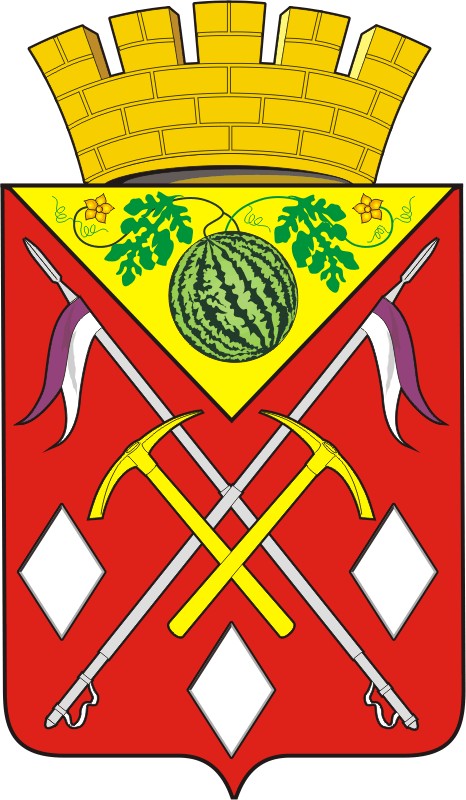 АДМИНИСТРАЦИЯМУНИЦИПАЛЬНОГООБРАЗОВАНИЯСОЛЬ-ИЛЕЦКИЙГОРОДСКОЙ ОКРУГОРЕНБУРГСКОЙ ОБЛАСТИПОСТАНОВЛЕНИЕ21.07.2023 № 1574-пОб утверждении  единого стандарта предоставления муниципальной услуги «Выплата компенсации части родительской платы за присмотр и уход за детьми в муниципальных образовательных организациях, находящихся на территории муниципального образования Соль-Илецкий городской округ Оренбургской области»Приложение к постановлению администрации муниципальногообразования  Соль-Илецкий городской округ от 21.07.2023 № 1574-п Руководителю_________________________________________
_________________________________________
(наименование исполнительного органа субъекта Российской Федерации, органа местного самоуправления или подведомственной организации (далее - уполномоченный орган), которыми предоставляется услуга "Выплата компенсации части родительской платы за присмотр и уход за детьми в государственных или муниципальных образовательных организациях, находящихся на территории соответствующего субъекта Российской Федерации" (далее - государственная (муниципальная) услуга) в соответствии с законодательством субъекта Российской Федерации и (или) нормативными правовыми актами органов местного самоуправления)Прошу назначить компенсацию части платы, взимаемой с родителей (законных представителей) за присмотр и уход за ребенком, осваивающим образовательную программу дошкольного образования в организации, осуществляющей образовательную деятельность:____________________________________________________________________________________________________________________________________________(наименование образовательной организации)Прошу назначить компенсацию части платы, взимаемой с родителей (законных представителей) за присмотр и уход за ребенком, осваивающим образовательную программу дошкольного образования в организации, осуществляющей образовательную деятельность:____________________________________________________________________________________________________________________________________________(наименование образовательной организации)Прошу назначить компенсацию части платы, взимаемой с родителей (законных представителей) за присмотр и уход за ребенком, осваивающим образовательную программу дошкольного образования в организации, осуществляющей образовательную деятельность:____________________________________________________________________________________________________________________________________________(наименование образовательной организации)Прошу назначить компенсацию части платы, взимаемой с родителей (законных представителей) за присмотр и уход за ребенком, осваивающим образовательную программу дошкольного образования в организации, осуществляющей образовательную деятельность:____________________________________________________________________________________________________________________________________________(наименование образовательной организации)Сведения о родителе (законном представителе) ребенка, обратившемся в уполномоченный орган за предоставлением муниципальной услуги (далее - заявитель):Сведения о родителе (законном представителе) ребенка, обратившемся в уполномоченный орган за предоставлением муниципальной услуги (далее - заявитель):Сведения о родителе (законном представителе) ребенка, обратившемся в уполномоченный орган за предоставлением муниципальной услуги (далее - заявитель):Сведения о родителе (законном представителе) ребенка, обратившемся в уполномоченный орган за предоставлением муниципальной услуги (далее - заявитель):Фамилия, имя, отчество(при наличии):Фамилия, имя, отчество(при наличии):Дата рождения:Дата рождения:(день, месяц, год)(день, месяц, год)Пол:Пол:(мужской, женский)(мужской, женский)Страховой номериндивидуального лицевого счета:Страховой номериндивидуального лицевого счета:Гражданство:Гражданство:Данные документа, удостоверяющего личность:Данные документа, удостоверяющего личность:Данные документа, удостоверяющего личность:Данные документа, удостоверяющего личность:Наименование документа, серия, номер:Наименование документа, серия, номер:Дата выдачи:Дата выдачи:Кем выдан, код подразделения:Кем выдан, код подразделения:Номер телефона(при наличии):Номер телефона(при наличии):Адрес электронной почты(при наличии):Адрес электронной почты(при наличии):Адрес фактического проживания:Адрес фактического проживания:Статус заявителя:Статус заявителя:(родитель (усыновитель), опекун)(родитель (усыновитель), опекун)Сведения о ребенке, осваивающем образовательную программу дошкольного образования в организации, осуществляющей образовательную деятельность:Сведения о ребенке, осваивающем образовательную программу дошкольного образования в организации, осуществляющей образовательную деятельность:Сведения о ребенке, осваивающем образовательную программу дошкольного образования в организации, осуществляющей образовательную деятельность:Сведения о ребенке, осваивающем образовательную программу дошкольного образования в организации, осуществляющей образовательную деятельность:Фамилия, имя, отчество(при наличии):Фамилия, имя, отчество(при наличии):Дата рождения:Дата рождения:(день, месяц, год)(день, месяц, год)Пол:Пол:(мужской, женский)(мужской, женский)Страховой номер индивидуального лицевого счета:Страховой номер индивидуального лицевого счета:Гражданство:Гражданство:Данные документа, удостоверяющего личность ребенка:Данные документа, удостоверяющего личность ребенка:Данные документа, удостоверяющего личность ребенка:Данные документа, удостоверяющего личность ребенка:Реквизиты записи акта о рождении или свидетельства о рождении:Реквизиты записи акта о рождении или свидетельства о рождении:Сведения о других детях в семье для определения размера компенсации в соответствии с частью 5 статьи 65 Федерального закона "Об образовании в Российской Федерации":Сведения о других детях в семье для определения размера компенсации в соответствии с частью 5 статьи 65 Федерального закона "Об образовании в Российской Федерации":Сведения о других детях в семье для определения размера компенсации в соответствии с частью 5 статьи 65 Федерального закона "Об образовании в Российской Федерации":Сведения о других детях в семье для определения размера компенсации в соответствии с частью 5 статьи 65 Федерального закона "Об образовании в Российской Федерации":_______________________________________________________________________
(фамилия, имя, отчество (при наличии); дата рождения; пол; страховой номер индивидуального_______________________________________________________________________лицевого счета; гражданство; данные документа, удостоверяющего личность)_______________________________________________________________________
(фамилия, имя, отчество (при наличии); дата рождения; пол; страховой номер индивидуального_______________________________________________________________________лицевого счета; гражданство; данные документа, удостоверяющего личность)_______________________________________________________________________
(фамилия, имя, отчество (при наличии); дата рождения; пол; страховой номер индивидуального_______________________________________________________________________лицевого счета; гражданство; данные документа, удостоверяющего личность)_______________________________________________________________________
(фамилия, имя, отчество (при наличии); дата рождения; пол; страховой номер индивидуального_______________________________________________________________________лицевого счета; гражданство; данные документа, удостоверяющего личность)Сведения об обучении других детей в семье в возрасте от 18 лет по очной форме обучения (в случае если такие дети имеются в семье):______________________________________________________________________(наименование образовательной организации)Сведения об обучении других детей в семье в возрасте от 18 лет по очной форме обучения (в случае если такие дети имеются в семье):______________________________________________________________________(наименование образовательной организации)Сведения об обучении других детей в семье в возрасте от 18 лет по очной форме обучения (в случае если такие дети имеются в семье):______________________________________________________________________(наименование образовательной организации)Сведения об обучении других детей в семье в возрасте от 18 лет по очной форме обучения (в случае если такие дети имеются в семье):______________________________________________________________________(наименование образовательной организации)______________________________________________________________________(реквизиты справки с места учебы совершеннолетних детей, подтверждающей обучение по очной форме в образовательной организации любого типа независимо от ее организационно-правовой формы (за исключением образовательной организации дополнительного образования) (указывается при отсутствии у такой образовательной организации технической возможности предоставления указанных сведений в рамках межведомственного информационного взаимодействия)______________________________________________________________________(реквизиты справки с места учебы совершеннолетних детей, подтверждающей обучение по очной форме в образовательной организации любого типа независимо от ее организационно-правовой формы (за исключением образовательной организации дополнительного образования) (указывается при отсутствии у такой образовательной организации технической возможности предоставления указанных сведений в рамках межведомственного информационного взаимодействия)______________________________________________________________________(реквизиты справки с места учебы совершеннолетних детей, подтверждающей обучение по очной форме в образовательной организации любого типа независимо от ее организационно-правовой формы (за исключением образовательной организации дополнительного образования) (указывается при отсутствии у такой образовательной организации технической возможности предоставления указанных сведений в рамках межведомственного информационного взаимодействия)______________________________________________________________________(реквизиты справки с места учебы совершеннолетних детей, подтверждающей обучение по очной форме в образовательной организации любого типа независимо от ее организационно-правовой формы (за исключением образовательной организации дополнительного образования) (указывается при отсутствии у такой образовательной организации технической возможности предоставления указанных сведений в рамках межведомственного информационного взаимодействия)Реквизиты документов, представляемых в соответствии с пунктами 11 и 13 единого стандарта предоставления государственной и (или) муниципальной услуги "Выплата компенсации части родительской платы за присмотр и уход за детьми в государственных и муниципальных образовательных организациях, находящихся на территории соответствующего субъекта Российской Федерации", утвержденного постановлением Правительства Российской Федерации от 27 мая 2023 г. № 829 "Об утверждении единого стандарта предоставления государственной и (или) муниципальной услуги "Выплата компенсации части родительской платы за присмотр и уход за детьми в государственных и муниципальных образовательных организациях, находящихся на территории соответствующего субъекта Российской Федерации"Реквизиты документов, представляемых в соответствии с пунктами 11 и 13 единого стандарта предоставления государственной и (или) муниципальной услуги "Выплата компенсации части родительской платы за присмотр и уход за детьми в государственных и муниципальных образовательных организациях, находящихся на территории соответствующего субъекта Российской Федерации", утвержденного постановлением Правительства Российской Федерации от 27 мая 2023 г. № 829 "Об утверждении единого стандарта предоставления государственной и (или) муниципальной услуги "Выплата компенсации части родительской платы за присмотр и уход за детьми в государственных и муниципальных образовательных организациях, находящихся на территории соответствующего субъекта Российской Федерации"Реквизиты документов, представляемых в соответствии с пунктами 11 и 13 единого стандарта предоставления государственной и (или) муниципальной услуги "Выплата компенсации части родительской платы за присмотр и уход за детьми в государственных и муниципальных образовательных организациях, находящихся на территории соответствующего субъекта Российской Федерации", утвержденного постановлением Правительства Российской Федерации от 27 мая 2023 г. № 829 "Об утверждении единого стандарта предоставления государственной и (или) муниципальной услуги "Выплата компенсации части родительской платы за присмотр и уход за детьми в государственных и муниципальных образовательных организациях, находящихся на территории соответствующего субъекта Российской Федерации"Реквизиты документов, представляемых в соответствии с пунктами 11 и 13 единого стандарта предоставления государственной и (или) муниципальной услуги "Выплата компенсации части родительской платы за присмотр и уход за детьми в государственных и муниципальных образовательных организациях, находящихся на территории соответствующего субъекта Российской Федерации", утвержденного постановлением Правительства Российской Федерации от 27 мая 2023 г. № 829 "Об утверждении единого стандарта предоставления государственной и (или) муниципальной услуги "Выплата компенсации части родительской платы за присмотр и уход за детьми в государственных и муниципальных образовательных организациях, находящихся на территории соответствующего субъекта Российской Федерации"Компенсацию прошу перечислять посредством (по выбору заявителя):Компенсацию прошу перечислять посредством (по выбору заявителя):Компенсацию прошу перечислять посредством (по выбору заявителя):Компенсацию прошу перечислять посредством (по выбору заявителя):через организацию почтовой связи:через организацию почтовой связи:(адрес, почтовый индекс)(адрес, почтовый индекс)на расчетный счет:на расчетный счет:на расчетный счет:на расчетный счет:на расчетный счет:на расчетный счет:на расчетный счет:на расчетный счет:(номер счета; банк получателя; БИК; корр. счет; ИНН; КПП)(номер счета; банк получателя; БИК; корр. счет; ИНН; КПП)Способ получения результата рассмотрения заявления:Способ получения результата рассмотрения заявления:Способ получения результата рассмотрения заявления:Способ получения результата рассмотрения заявления:К заявлению прилагаются:К заявлению прилагаются:К заявлению прилагаются:К заявлению прилагаются:(перечень документов, предоставляемых заявителем при подаче заявления в уполномоченный орган)(перечень документов, предоставляемых заявителем при подаче заявления в уполномоченный орган)(перечень документов, предоставляемых заявителем при подаче заявления в уполномоченный орган)(перечень документов, предоставляемых заявителем при подаче заявления в уполномоченный орган)Своевременность и достоверность представления сведений при изменении оснований для предоставления компенсации гарантирую.Своевременность и достоверность представления сведений при изменении оснований для предоставления компенсации гарантирую.Своевременность и достоверность представления сведений при изменении оснований для предоставления компенсации гарантирую.Своевременность и достоверность представления сведений при изменении оснований для предоставления компенсации гарантирую._____________________(подпись заявителя)_________________________________(расшифровка подписи)Дата заполнения: "___" ______________ 20____ г.Дата заполнения: "___" ______________ 20____ г.Дата заполнения: "___" ______________ 20____ г.Дата заполнения: "___" ______________ 20____ г.Рассмотрев заявление о предоставлении муниципальной услуги "Выплата компенсации части родительской платы за присмотр и уход за детьми в государственных и муниципальных образовательных организациях, находящихся на территории муниципального образования Соль-Илецкий городской округ Оренбургской области
" от "__" ___________ 20____ г. № __________:от ______________________________________________________________________(фамилия, имя, отчество (при наличии) заявителя полностью)Рассмотрев заявление о предоставлении муниципальной услуги "Выплата компенсации части родительской платы за присмотр и уход за детьми в государственных и муниципальных образовательных организациях, находящихся на территории муниципального образования Соль-Илецкий городской округ Оренбургской области
" от "__" ___________ 20____ г. № __________:от ______________________________________________________________________(фамилия, имя, отчество (при наличии) заявителя полностью)Рассмотрев заявление о предоставлении муниципальной услуги "Выплата компенсации части родительской платы за присмотр и уход за детьми в государственных и муниципальных образовательных организациях, находящихся на территории муниципального образования Соль-Илецкий городской округ Оренбургской области
" от "__" ___________ 20____ г. № __________:от ______________________________________________________________________(фамилия, имя, отчество (при наличии) заявителя полностью)на основании _____________________________________________________________на основании _____________________________________________________________на основании ___________________________________________________________________________________________________________________________________(наименование и реквизиты нормативного правового акта, принятого уполномоченным органом)______________________________________________________________________(наименование и реквизиты нормативного правового акта, принятого уполномоченным органом)______________________________________________________________________(наименование и реквизиты нормативного правового акта, принятого уполномоченным органом)назначена компенсация части платы, взимаемой с родителей (законных представителей) за присмотр и уход за ребенком:назначена компенсация части платы, взимаемой с родителей (законных представителей) за присмотр и уход за ребенком:назначена компенсация части платы, взимаемой с родителей (законных представителей) за присмотр и уход за ребенком:______________________________________________________________________,(фамилия, имя, отчество (при наличии) ребенка заявителя (полностью)______________________________________________________________________,(фамилия, имя, отчество (при наличии) ребенка заявителя (полностью)______________________________________________________________________,(фамилия, имя, отчество (при наличии) ребенка заявителя (полностью)осваивающим образовательную программу дошкольного образования в образовательной организации: _______________________________________________(наименование образовательной организации)осваивающим образовательную программу дошкольного образования в образовательной организации: _______________________________________________(наименование образовательной организации)осваивающим образовательную программу дошкольного образования в образовательной организации: _______________________________________________(наименование образовательной организации)в размере ___________% от среднего размера платы, взимаемой с родителей (законных представителей) за присмотр и уход за ребенком, осваивающим образовательную программу дошкольного образования в организации, осуществляющей образовательную деятельность, на основании:в размере ___________% от среднего размера платы, взимаемой с родителей (законных представителей) за присмотр и уход за ребенком, осваивающим образовательную программу дошкольного образования в организации, осуществляющей образовательную деятельность, на основании:в размере ___________% от среднего размера платы, взимаемой с родителей (законных представителей) за присмотр и уход за ребенком, осваивающим образовательную программу дошкольного образования в организации, осуществляющей образовательную деятельность, на основании:_________________________________________________________________________
(наименование и реквизиты нормативного правового акта органа государственной власти субъекта Российской Федерации, которым установлен средний размер платы, взимаемой с родителей (законных представителей) за присмотр и уход за ребенком, осваивающим образовательную программу дошкольного образования в организации, осуществляющей образовательную деятельность, наименование и реквизиты закона и иного нормативного правового акта субъекта Российской Федерации, которым установлен размер компенсации части платы, взимаемой с родителей (законных представителей) за присмотр и уход за ребенком, осваивающим образовательную программу дошкольного образования в организации, осуществляющей образовательную деятельность)_________________________________________________________________________
(наименование и реквизиты нормативного правового акта органа государственной власти субъекта Российской Федерации, которым установлен средний размер платы, взимаемой с родителей (законных представителей) за присмотр и уход за ребенком, осваивающим образовательную программу дошкольного образования в организации, осуществляющей образовательную деятельность, наименование и реквизиты закона и иного нормативного правового акта субъекта Российской Федерации, которым установлен размер компенсации части платы, взимаемой с родителей (законных представителей) за присмотр и уход за ребенком, осваивающим образовательную программу дошкольного образования в организации, осуществляющей образовательную деятельность)_________________________________________________________________________
(наименование и реквизиты нормативного правового акта органа государственной власти субъекта Российской Федерации, которым установлен средний размер платы, взимаемой с родителей (законных представителей) за присмотр и уход за ребенком, осваивающим образовательную программу дошкольного образования в организации, осуществляющей образовательную деятельность, наименование и реквизиты закона и иного нормативного правового акта субъекта Российской Федерации, которым установлен размер компенсации части платы, взимаемой с родителей (законных представителей) за присмотр и уход за ребенком, осваивающим образовательную программу дошкольного образования в организации, осуществляющей образовательную деятельность)_________________________
(должность руководителя уполномоченного 
органа (заместителя руководителя)________________
(подпись)_____________________
(расшифровка подписи)Дата заполнения: "___" ______________ 20____ г.Дата заполнения: "___" ______________ 20____ г.Дата заполнения: "___" ______________ 20____ г. Рассмотрев заявление о предоставлении муниципальной услуги "Выплата компенсации части родительской платы за присмотр и уход за детьми в государственных и муниципальных образовательных организациях, находящихся на территории соответствующего субъекта Российской Федерации" от "___" ___________ 20__ г. № __________:от ______________________________________________________________________(фамилия, имя, отчество (при наличии) заявителя полностью) Рассмотрев заявление о предоставлении муниципальной услуги "Выплата компенсации части родительской платы за присмотр и уход за детьми в государственных и муниципальных образовательных организациях, находящихся на территории соответствующего субъекта Российской Федерации" от "___" ___________ 20__ г. № __________:от ______________________________________________________________________(фамилия, имя, отчество (при наличии) заявителя полностью) Рассмотрев заявление о предоставлении муниципальной услуги "Выплата компенсации части родительской платы за присмотр и уход за детьми в государственных и муниципальных образовательных организациях, находящихся на территории соответствующего субъекта Российской Федерации" от "___" ___________ 20__ г. № __________:от ______________________________________________________________________(фамилия, имя, отчество (при наличии) заявителя полностью)на основании _____________________________________________________________на основании _____________________________________________________________на основании ___________________________________________________________________________________________________________________________________(наименование и реквизиты нормативного правового акта, принятого уполномоченным органом)______________________________________________________________________(наименование и реквизиты нормативного правового акта, принятого уполномоченным органом)______________________________________________________________________(наименование и реквизиты нормативного правового акта, принятого уполномоченным органом)отказано в получении компенсации части платы, взимаемой с родителей (законных представителей) за присмотр и уход за ребенком:отказано в получении компенсации части платы, взимаемой с родителей (законных представителей) за присмотр и уход за ребенком:отказано в получении компенсации части платы, взимаемой с родителей (законных представителей) за присмотр и уход за ребенком:______________________________________________________________________,(фамилия, имя, отчество (при наличии) ребенка заявителя (полностью)______________________________________________________________________,(фамилия, имя, отчество (при наличии) ребенка заявителя (полностью)______________________________________________________________________,(фамилия, имя, отчество (при наличии) ребенка заявителя (полностью)осваивающим образовательную программу дошкольного образования в образовательной организации: _______________________________________________(наименование образовательной организации)осваивающим образовательную программу дошкольного образования в образовательной организации: _______________________________________________(наименование образовательной организации)осваивающим образовательную программу дошкольного образования в образовательной организации: _______________________________________________(наименование образовательной организации)на основании: _________________________________________________________________________________________________________________________________________________________________________________________________________(перечислить пункты единого стандарта предоставления государственной и (или) муниципальной услуги "Выплата компенсации части родительской платы за присмотр и уход за детьми в государственных и муниципальных образовательных организациях, находящихся на территории соответствующего субъекта Российской Федерации", утвержденного постановлением Правительства Российской Федерации от 27 мая 2023 г. № 829 "Об утверждении единого стандарта предоставления государственной и (или) муниципальной услуги "Выплата компенсации части родительской платы за присмотр и уход за детьми в государственных и муниципальных образовательных организациях, находящихся на территории соответствующего субъекта Российской Федерации", послужившие основанием для отказа в предоставлении государственной и (или) муниципальной услуги)на основании: _________________________________________________________________________________________________________________________________________________________________________________________________________(перечислить пункты единого стандарта предоставления государственной и (или) муниципальной услуги "Выплата компенсации части родительской платы за присмотр и уход за детьми в государственных и муниципальных образовательных организациях, находящихся на территории соответствующего субъекта Российской Федерации", утвержденного постановлением Правительства Российской Федерации от 27 мая 2023 г. № 829 "Об утверждении единого стандарта предоставления государственной и (или) муниципальной услуги "Выплата компенсации части родительской платы за присмотр и уход за детьми в государственных и муниципальных образовательных организациях, находящихся на территории соответствующего субъекта Российской Федерации", послужившие основанием для отказа в предоставлении государственной и (или) муниципальной услуги)на основании: _________________________________________________________________________________________________________________________________________________________________________________________________________(перечислить пункты единого стандарта предоставления государственной и (или) муниципальной услуги "Выплата компенсации части родительской платы за присмотр и уход за детьми в государственных и муниципальных образовательных организациях, находящихся на территории соответствующего субъекта Российской Федерации", утвержденного постановлением Правительства Российской Федерации от 27 мая 2023 г. № 829 "Об утверждении единого стандарта предоставления государственной и (или) муниципальной услуги "Выплата компенсации части родительской платы за присмотр и уход за детьми в государственных и муниципальных образовательных организациях, находящихся на территории соответствующего субъекта Российской Федерации", послужившие основанием для отказа в предоставлении государственной и (или) муниципальной услуги)Заявитель вправе повторно обратиться с заявлением о предоставлении муниципальной услуги "Выплата компенсации части родительской платы за присмотр и уход за детьми в государственных и муниципальных образовательных организациях, находящихся на территории муниципального образования Соль-Илецкий городской округ Оренбургской области» после устранения указанного основания, послужившего причиной отказа, в уполномоченный орган: ____________________________________________________________________________________________________________________________________________(наименование уполномоченного органа)Заявитель вправе повторно обратиться с заявлением о предоставлении муниципальной услуги "Выплата компенсации части родительской платы за присмотр и уход за детьми в государственных и муниципальных образовательных организациях, находящихся на территории муниципального образования Соль-Илецкий городской округ Оренбургской области» после устранения указанного основания, послужившего причиной отказа, в уполномоченный орган: ____________________________________________________________________________________________________________________________________________(наименование уполномоченного органа)Заявитель вправе повторно обратиться с заявлением о предоставлении муниципальной услуги "Выплата компенсации части родительской платы за присмотр и уход за детьми в государственных и муниципальных образовательных организациях, находящихся на территории муниципального образования Соль-Илецкий городской округ Оренбургской области» после устранения указанного основания, послужившего причиной отказа, в уполномоченный орган: ____________________________________________________________________________________________________________________________________________(наименование уполномоченного органа)Решение об отказе в предоставлении муниципальной услуги "Выплата компенсации части родительской платы за присмотр и уход за детьми в государственных и муниципальных образовательных организациях, находящихся на территории муниципального образования Соль-Илецкий городской округ Оренбургской области" может быть обжаловано в досудебном (внесудебном) порядке в соответствии с законодательством Российской Федерации.Решение об отказе в предоставлении муниципальной услуги "Выплата компенсации части родительской платы за присмотр и уход за детьми в государственных и муниципальных образовательных организациях, находящихся на территории муниципального образования Соль-Илецкий городской округ Оренбургской области" может быть обжаловано в досудебном (внесудебном) порядке в соответствии с законодательством Российской Федерации.Решение об отказе в предоставлении муниципальной услуги "Выплата компенсации части родительской платы за присмотр и уход за детьми в государственных и муниципальных образовательных организациях, находящихся на территории муниципального образования Соль-Илецкий городской округ Оренбургской области" может быть обжаловано в досудебном (внесудебном) порядке в соответствии с законодательством Российской Федерации.___________________________
(должность руководителя уполномоченного 
органа (заместителя руководителя)__________________
(подпись)_____________________
(расшифровка подписи)Дата заполнения: "__" ______________ 20____ г.Прошу исправить технические ошибки (опечатки и ошибки) в документах, выданных в результате предоставления муниципальной услуги "Выплата компенсации части родительской платы за присмотр и уход за детьми в государственных и муниципальных образовательных организациях, находящихся на территории муниципального образования Соль-Илецкий городской округ Оренбургской области":Прошу исправить технические ошибки (опечатки и ошибки) в документах, выданных в результате предоставления муниципальной услуги "Выплата компенсации части родительской платы за присмотр и уход за детьми в государственных и муниципальных образовательных организациях, находящихся на территории муниципального образования Соль-Илецкий городской округ Оренбургской области":Прошу исправить технические ошибки (опечатки и ошибки) в документах, выданных в результате предоставления муниципальной услуги "Выплата компенсации части родительской платы за присмотр и уход за детьми в государственных и муниципальных образовательных организациях, находящихся на территории муниципального образования Соль-Илецкий городской округ Оренбургской области":_________________________________________________________________________________________________________________________________________________________________________________________________________________(перечень документов, выданных заявителю в ходе предоставления государственной и (или) муниципальной услуги) _________________________________________________________________________________________________________________________________________________________________________________________________________________(перечень документов, выданных заявителю в ходе предоставления государственной и (или) муниципальной услуги) _________________________________________________________________________________________________________________________________________________________________________________________________________________(перечень документов, выданных заявителю в ходе предоставления государственной и (или) муниципальной услуги) По заявлению о предоставлении государственной (муниципальной) услуги от "__" ___________ 20____ г. № ____________________________По заявлению о предоставлении государственной (муниципальной) услуги от "__" ___________ 20____ г. № ____________________________По заявлению о предоставлении государственной (муниципальной) услуги от "__" ___________ 20____ г. № ____________________________(реквизиты заявления)(реквизиты заявления)(реквизиты заявления)от ______________________________________________________________________(фамилия, имя, отчество (при наличии) заявителя полностью)от ______________________________________________________________________(фамилия, имя, отчество (при наличии) заявителя полностью)от ______________________________________________________________________(фамилия, имя, отчество (при наличии) заявителя полностью)Технические ошибки (опечатки и ошибки), которые необходимо исправить с указанием новой редакции:Технические ошибки (опечатки и ошибки), которые необходимо исправить с указанием новой редакции:Технические ошибки (опечатки и ошибки), которые необходимо исправить с указанием новой редакции:_____________________________________________________________________________________________________________________________________________________________________________________________________________________________________________________________________________________________________________________________________________________________________________________________________________________________________________________________________________________________________________________________________________________________________________________________________________________________________________________________________________
(подпись заявителя)_______________________
(расшифровка подписи)Дата заполнения: "___" ______________ 20____ г.